PROCESSO LICITATÓRIO Nº 005/2018TOMADA DE PREÇOS Nº 001/2018	O PREFEITO MUNICIPAL DE SARANDI informa a todos os interessados que, através da Comissão Permanente de Julgamento e Licitações, dará início às 8 hs, do dia 22                                                                                                                       de janeiro de 2018, na sala do Setor de licitações, junto ao Centro Administrativo Municipal, situada na Praça Presidente Vargas, s/nº, Centro, CEP: 99560-000, nesta cidade, ao procedimento licitatório, TOMADA DE PREÇOS nº 00/2018, tipo MENOR PREÇO POR ITEM (QUILOMETRO RODADO), regida pela Lei Federal nº 8.666/93 e a Lei Complementar nº 123/2006 e suas alterações posteriores, e ainda, pelas demais condições fixadas neste Edital e seus anexos, às quais os interessados devem submeter-se sem quaisquer restrições.1 - DO OBJETO - É objeto desta licitação a Contratação de serviços de terceirizado de transporte escolar para o município de Sarandi/RS, para o ano letivo de 2018, sendo que poderá ser prorrogada conforme o Art 57, Inciso II.– As empresas interessadas em participar no presente Processo Licitatório, deverão respeitar a idade mínima dos veículos Ano/Modelo 2006 e o valor por quilometro rodado fixado pelo município. 2 - DO CADASTRO	2.1 - Para efeitos de cadastramento, os interessados deverão apresentar até o dia 17 de janeiro de 2018 às 08hs	2.1.2 - HABILITAÇÃO JURÍDICAa) registro comercial no caso de empresa individual;b) ato constitutivo, estatuto ou contrato social em vigor, devidamente registrado, em se tratando de sociedades comerciais, e, no caso de sociedade por ações, acompanhado de documentos de eleição de seus administradores;c) decreto de autorização, em se tratando de empresa ou sociedade estrangeira em funcionamento no País, e ato de registro ou autorização para funcionamento expedido pelo órgão competente, quando a atividade assim o exigir.	2.1.3 - REGULARIDADE FISCALa) Prova de inscrição no Cadastro Nacional de Pessoa Jurídica(CNPJ);b) Certidão de Regularidade, da Secretaria da Receita Federal, e Certidão Quanto à Dívida Ativa da União, da Procuradoria da Fazenda Nacional ou a Certidão Conjunta Negativa de Débitos Relativos a Tributos Federais e à Dívida Ativa da União emitida pela Receita federal do Brasil;c) Certidão Negativa de débitos para com a Fazenda Estadual do domicílio da sede da licitante;d) Certidão Negativa de débitos para com a Fazenda Municipal do domicílio da sede da licitante;e) Certificado de Regularidade do FGTS (CRF) perante o Fundo de Garantia do Tempo de Serviço;f) Certidão Negativa de Débito Trabalhista em cumprimento a Lei nº 12.440/2011, emitida pelo Tribunal Superior do Trabalho (http://www.tst.jus.br/certidao).    	2.1.4 - QUALIFICAÇÃO ECONÔMICO-FINANCEIRA:a) Balanço patrimonial e demonstrações contábeis do último exercício social, já exigíveis e apresentados na forma da lei, com a indicação do n.° do Livro Diário, número de registro na Junta Comercial e numeração das folhas onde se encontram os lançamentos, que comprovem a boa situação financeira da empresa.Observação: É vedada substituição do balanço por balancete ou balanço provisório, podendo aquele ser atualizado por índices oficiais quando encerrado há mais de 03 (três) meses da data de apresentação da proposta.a.1) Serão considerados aceitos como “na forma da lei” o balanço patrimonial e demonstrações contábeis assim apresentadas:a.1.1) Publicidade em Diário oficial;a.1.2) Publicidade em Jornal;a.1.3) Por cópia ou fotocópia registrada ou autenticada na Junta Comercial da sede da licitante;a.1.4) Por cópia ou fotocópia do livro Diário, devidamente autenticado na Junta Comercial da sede da Licitante ou em órgão equivalente, inclusive com os Termos de Abertura e Fechamento.a.2) A verificação  da situação financeira será avaliada pelos índices e parâmetros constantes da tabela a seguir:Será considerada habilitada no quesito capacitação econômica financeira a empresa que atingir os índices acima citados. O cálculo destes indicadores deverá ser expresso em documento, anexo ao balanço. O documento deverá ser assinado por profissional de contabilidade legalmente habilitado e pelo responsável legal da empresa.a.3) deverá ser apresentado capital mínimo ou patrimônio líquido de 10% do valor de cada item, conforme previsto no art. 31, § 2º e 3º, da Lei nº 8.666-93, para efeito de garantia do adimplemento do contrato a ser ulteriormente celebrado, devendo a comprovação ser feita relativamente à data da apresentação da proposta através do balanço patrimonial e demonstrações contábeis do último exercício social, que comprovem a boa situação financeira da empresa, vedada a sua substituição por balancetes ou balanços provisórios, admitida a atualização para esta data através de índices  oficiais.b) certidão negativa de falência ou concordata expedida pelo distribuidor da sede da pessoa jurídica, em prazo não superior a 180 (cento e oitenta) dias da data designada para a apresentação do documento;2.2 - As cooperativas que tenham auferido, no ano calendário anterior, receita bruta até o limite de 3.600.000,00(três milhões e seiscentos mil reais), gozarão dos benefícios previstos nos art. 42 à 45 da Lei Complementar 123, de 14 de dezembro de 2006, alterado pela Lei Complementar nº 139, de 10 de novembro de 2011, disciplinados nos itens 6.15 à 6.18 e 7.3,deste edital, conforme o disposto no art. 34, da Lei 11.488, de 15 de junho de 2007, desde que também apresentem, fora dos envelopes, no momento do credenciamento, declaração, firmada por contador, de que se enquadram no limite de receita referido acima.  2.3 - Os documentos constantes dos itens 2.1.2 a 2.1.4, poderão ser apresentados em original, por cópia autenticada, por tabelião, ou, ainda, publicação em órgão de imprensa oficial. Sendo que os documentos do item 2.1.3 poderão, ainda, serem extraídos de sistemas informatizados (internet) ficando sujeitos a verificação de sua autenticidade pela Administração.2.4 - A documentação necessária para cadastro poderá ser substituída por Registro Cadastral emitido por qualquer outro órgão ou entidade pública estadual ou federal desde que esteja em conformidade com o disposto na Lei n.º 8.666/93, exclusive os documentos solicitados nos itens 2.1.3, alíneas "c", "d" , "e" e ‘’f’’, 2.1.4 e 2.1.4, deste Edital.     2.1.5 – PARA PESSOAS FÍSICAS – CONDUTORES AUTÔNOMOSa) Cédula de identidade;b) Prova de inscrição de Pessoa Física (CPF);c) Prova de inscrição junto ao INSS;d) Certidão Negativa de Débito Trabalhista em cumprimento a Lei nº 12.440/2011, emitida pelo Tribunal Superior do Trabalho (http://www.tst.jus.br/certidao);e) Prova de inscrição no Cadastro de Contribuinte do Município do seu domicilio;f) Certidão de Regularidade, da Secretaria da Receita Federal, e Certidão Quanto à Dívida Ativa da União, da Procuradoria da Fazenda Nacional ou a Certidão Conjunta Negativa de Débitos Relativos a Tributos Federais e à Dívida Ativa da União emitida pela Receita federal do Brasil;g) Certidão Negativa de débitos para com a Fazenda Estadual do domicílio da sede da licitante;h) Certidão negativa de execução patrimonial expedida pelo distribuidor da residência ou domicílio do licitante, em prazo não superior a 180 (cento e oitenta) dias da data designada para a apresentação do documento;3 - DA PARTICIPAÇÃO DE MICROEMPRESA (ME) E EMPRESA DE PEQUENO PORTE (EPP)3.1 - As ME e EPP terão tratamento diferenciado previsto na Lei Complementar 123/06.3.2 – A condição de ME ou EPP para utilizar dos benefícios previstos nos art 42 a 45 da Lei Complementar nº 123, de 14 dezembro de 2006, será comprovada mediante apresentação da seguinte documentação:a) Declaração assinada pelo contador responsável da empresa sob as penas da Lei, indicando se a empresa participante se enquadra como ME ou EPP;b) No caso de ME ou EPP com início de atividade no ano-calendário corrente, declaração assinada pelo contador responsável da empresa, de que não se enquadra na hipótese do § 10 do Artigo 3º da LC 123/06;c) Declaração, firmada pelo representante legal da empresa, de não haver nenhum dos impedimentos previstos do § 4º do Artigo 3º da LC 123/06.3.3 - Se a participante do certame for ME ou EPP, devidamente comprovada, a documentação de regularidade fiscal poderá ser regularizada após ser declarada a vencedora, ou seja, para a homologação e posterior elaboração do contrato, conforme estabelece a LC 123/06.a) Havendo alguma restrição na comprovação da regularidade fiscal, será assegurado o prazo de 5 (cinco) dias úteis, cujo termo inicial corresponderá ao momento em que o proponente for declarado o vencedor do certame, prorrogáveis por igual período, a critério da Administração Pública, para a regularização da documentação, pagamento ou parcelamento do débito, e emissão de eventuais certidões negativas ou positivas com efeito de certidão negativa;b) A não regularização da documentação, no prazo previsto no §1º do Art. 44, da LC 123/06, implicará decadência do direito à contratação, sem prejuízo das sanções previstas no Art.81 da Lei nº 8.666, de 21 de junho de 1993, sendo facultado àAdministração convocar os licitantes remanescentes, na ordem de classificação, para a assinatura do contrato, ou revogar a licitação.3.4 - Nas licitações será assegurada, como critério de desempate, preferência de contratação para as ME e EPP.a) Entende-se por empate aquelas situações em que as propostas apresentadas pelas microempresas e empresas de pequeno porte sejam iguais ou até 10% (dez por cento) superiores à proposta mais bem classificada.3.5 - Para efeito do disposto no Art. 44 da LC 123/06, ocorrendo o empate, proceder-se-á da seguinte forma:a) A ME ou EPP mais bem classificada, na forma da alínea “a”, do subitem 2.4, poderá apresentar proposta de preço inferior àquela considerada vencedora do certame, situação em que será adjudicado em seu favor o objeto licitado;b) Estando está para apresentar nova proposta no prazo máximo de 10 minutos, após a classificação preliminar das propostas, sob pena de preclusão;c) A proposta vencedora que for feita verbalmente deverá ser formalizada em papel identificado da empresa em 1 (um) dia útil, sob pena de desclassificação;d) Não ocorrendo a contratação da ME ou EPP, na forma do inciso I do caput do Art. 45, da LC 123/06, serão convocadas as remanescentes que porventura se enquadrem na hipótese dos §§ 1º e 2º do Art. 44 da LC 123/06, na ordem classificatória, para o exercício do mesmo direito;e) No caso de equivalência dos valores apresentados pelas ME ou EPP que se encontrem nos intervalos estabelecidos nos §§ 1º e 2º do Art. 44 da LC 123/06, será realizado sorteio entre elas para que se identifique aquela que primeiro poderá apresentar melhor oferta;f) Na hipótese da não contratação nos termos previstos no caput do Art. 44 da LC 123/06, o objeto licitado será adjudicado em favor da proposta originalmente vencedora do certame;g) O disposto no Art. 44 da LC 123/06, somente se aplicará quando a melhor oferta inicial não tiver sido apresentada por ME ou EPP.4 - DA HABILITAÇÃO4.1 - Para habilitação, deverá a empresa apresentar, no invólucro 1 – Documentos de Habilitação, os documentos abaixo discriminados, em 1 (uma) via e em cópias previamente autenticadas, obrigando-se a proponente a fornecer à Comissão Julgadora os originais correspondentes em qualquer época que lhes forem solicitados.4.1.1 - Não serão aceitos protocolos, documentos em cópia não autenticada, nem documentos com prazo de validade vencido.4.1.2 - Todos os documentos exigidos para habilitação deverão estar no prazo de validade. Caso o órgão emissor não declare a validade do documento, esta será de 90 (noventa) dias contados a partir da data de emissão, exceto atestados de capacidade técnica e o comprovante de inscrição no CNPJ.4.1.3 - Os documentos necessários à HABILITAÇÃO deverão ser apresentados em invólucro indevassável, lacrado, contendo identificação do proponente na face externa e ainda os dizeres:COMISSÃO PERMANENTE DE JULGAMENTO E LICITAÇÕESTOMADA DE PREÇOS Nº 001/2018INVÓLUCRO “1” – DOCUMENTOS DE HABILITAÇÃORAZÃO SOCIAL DA EMPRESA:                               CNPJ:         TELEFONE/FAX:4.2 - Para habilitar-se, a empresa deverá apresentar os seguintes documentos: I - Certificado de Registro Cadastral do Município de Sarandi, com validade plena, com ramo de atividade compatível com o objeto licitado, emitido até 17 de janeiro de 2.018;II - Credenciamento/Procuração de representante, com menção expressa de que lhe confere amplos poderes, inclusive para recebimento de intimações de decisão sobre a desistência ou não de recurso contra a habilitação e classificação de proposta, se o representante se fizer presente durante o certame licitatório;III - Apresenta no mínimo, 1 (um) Atestado de Capacidade Técnica, fornecido por pessoa jurídica de direito público ou privado de que que executou satisfatoriamente, contrato com o objeto  compatível em características com o objeto da licitação;IV – Comprovante de disponibilidade ou Certificado de Propriedade do(s) veiculo(s) que será utilizado nos serviços,V - Comprovante de que os empregados da empresa possuam Carteira Nacional de Habilitação – CNH, categoria profissional e certificado de conclusão de curso para Transporte Escolar expedido por entidade competente (SEST/SENAT).VI - Alvará de folha corrida de antecedentes criminais do condutor do veículo ( sendo que este deverá ser atualizada a cada 06(seis) meses, no Setor de Transporte).VII - Declaração de atendimento as condições de habilitação e de que não está temporariamente suspensa de participar em licitação e impedida de contratar com a administração e de que não foi declarada inidônea para licitar ou contratar com a administração pública;VIII - Declaração de cumprimento ao Artigo 7º, XXXIII da Constituição FederalSe a empresa vencedora tiver apresentado apenas o comprovante, ou similar da disponibilidade do veículo, terá até o prazo da assinatura do contrato para a regularização dos documentos.5 - DA PROPOSTA             5.1 - 6.1. A proposta deverá ser apresentada, datilografada ou impressa por meio eletrônico preferencialmente em folhas da empresa, sem rasuras, ressalvas ou entrelinhas, redigidas em linguagem clara, sendo a última datada e rubricada em todas as páginas e assinada na última, pelo representante legal da empresa, podendo seguir-se o modelo de proposta do ANEXO I deste edital, e deverá conter:a) razão social completa da empresa, endereço atualizado, CNPJ/CPF, telefone/ e-mail (se houver), e-mail e nome da pessoa indicada para contatos;b) prazo de que a proposta vigorará pelo mínimo de 60 (sessenta) dias corridos, contados da data limite prevista para entrega das propostas, conforme art. 64, § 3º, da Lei nº 8.666/93 e art. 6º da Lei nº 10.520, de 17-07-2002.5.2. Deve ser indicado preço líquido unitário, em moeda nacional, contendo ainda, a descrição completa dos serviços, custos unitários e demais dados técnicos. No referido preço proposto será considerado suficiente e completo, abrangendo todos os encargos (sociais, trabalhistas, previdenciários e comerciais, bem como demais encargos incidentes), os tributos (impostos, taxas, emolumentos, contribuições fiscais, e parafiscais, etc.), para pessoa física os encargos sociais assim como INSS (11%) observando a tabela do imposto de renda, fornecimento de mão-de-obra especializada, materiais, ferramentas, acessórios, consumíveis e equipamentos, a administração, o lucro, as despesas decorrentes de carregamento, descarregamento, fretes, transportes e deslocamentos de qualquer natureza, na modalidade CIF, correndo tal operação, única e exclusivamente por conta, risco e responsabilidade da CONTRATADA, bem como qualquer outro encargo ou despesa, ainda que aqui não especificada, que possa incidir ou ser necessária à execução do objeto da licitação.5.3. Para os participantes se tratando de pessoa física deverá observar:   A NORMATIVA 971/2009  - LEI 8.212/91 ARTIGO Nº 215.4. Serão considerados, para fins de julgamento, os valores constantes no preço até, no máximo, duas casas decimais após a vírgula.5.5. A proposta será julgada pelo menor preço por quilometro rodado, apurado após a etapa dos lances e de acordo com as especificações do serviço.5.6. Somente serão aceitas propostas, que apresentarem preços unitários do quilometro rodado e planilha de quantitativo e custos unitários, sendo que o valor deverá ser iguais ou inferiores aos fixados no anexo I – Modelo 5.7. A empresa que participar de mais de 01(um) item deverá apresentar a planilha individualmente. Deverá ser entregue em invólucro devidamente fechado e rubricado no lacre, contendo, na parte externa e frontal, as indicações:COMISSÃO PERMANENTE DE JULGAMENTO E LICITAÇÕESTOMADA DE PREÇOS Nº 001/2018INVÓLUCRO “2” – PROPOSTA DE PREÇOSRAZÃO SOCIAL DA EMPRESA:CNPJ:TELEFONE/FAX:5.6. Não serão consideradas as propostas que deixarem de atender, no todo ou em parte, quaisquer das disposições deste Edital, sejam omissas ou apresentem irregularidades insanáveis, bem como aquelas manifestamente inexequíveis, presumindo-se como tais, as que contiverem valores irrisórios ou excessivos, ou aquelas que ofertarem alternativas.5.7.  A apresentação da proposta implicará na plena aceitação, por parte do proponente, das condições estabelecidas neste Edital e seus Anexos. 	5.8.  Não serão aceitas propostas com ofertas não previstas neste Edital, nem preços ou vantagens baseadas nas ofertas das demais proponentes.5.7. Os preços propostos serão considerados completos e suficientes para a execução de todos os serviços, objeto desta licitação, sendo desconsiderada qualquer reivindicação de pagamento adicional devido a erro ou má interpretação de parte da licitante. 6 - DO PREÇO PROPOSTO6.1. A empresa licitante deverá apresentar sua proposta de acordo com o exigido no edital, caso contrário, esta será desconsiderada e, consequentemente, a licitante desclassificada. Para fixação dos valores, as licitantes deverão considerar os serviços, os dias e horários, o número de profissionais necessários e, ainda, os locais onde os mesmos deverão ser executados.6.2. O preço proposto deverá compreender todos os encargos fiscais e trabalhistas, serviços, despesas, tributos, mão de obra, materiais, produtos e equipamentos necessários à execução dos serviços. O preço proposto deverá conter, ainda, os custos decorrentes da execução dos trabalhos em períodos fora do expediente normal, se necessários à sua completa realização.7 - DA ENTREGA DOS INVÓLUCROS "1" E "2"7.1. Às 8hs, do dia 22 de janeiro de 2018, improrrogavelmente, o proponente deverá apresentar à Comissão, no local previsto no preâmbulo deste Edital, por si ou por intermédio de representante devidamente credenciado, os invólucros “1” e “2”, que conterão, respectivamente, os documentos de Habilitação e a Proposta, de acordo com o disposto nos itens anteriores.7.1.1. Não serão aceitos documentos ou propostas enviadas pelos proponentes por fax, e-mail ou entregues após a data e horário estabelecidos no subitem anterior.8 - DO PROCEDIMENTO8.1 - No dia e hora marcados para entrega dos invólucros “1” e “2”, a Comissão Permanente de Julgamento e Licitações procederá à abertura do invólucro que contiver os documentos de habilitação (invólucro “1”).8.2 - Aberto o invólucro “1”, os documentos serão rubricados pela Comissão e a seguir, pelos representantes de todos os proponentes credenciados e presentes ao ato.8.3 - Em nenhuma hipótese poderá ser concedido prazo adicional para apresentação de qualquer documento exigido neste Edital e eventualmente não inserido nos invólucros “1” e “2”, exceto quando ocorrer à hipótese do § 3º do art. 48 da Lei Federal nº 8.666/93.8.4 - A Comissão examinará os documentos e considerará habilitados os proponentes que satisfizerem às exigências constantes deste Edital, inabilitando-os em caso contrário.8.5 - A Comissão divulgará a relação dos proponentes habilitados, devolvendo aos inabilitados, se houver representante presente, o invólucro “2” sem abri-lo, caso não haja interesse em interposição de recurso relativo a esta fase.8.6 - A Comissão procederá, então, à abertura do invólucro “2” dos proponentes habilitados.8.7 - Abertos os invólucros que as contiverem, as propostas serão rubricadas por todos os representantes dos proponentes credenciados presentes ao ato e pela Comissão.8.7.1 - Havendo divergência entre o valor unitário e o global correspondente, prevalecerá o cotado em preço unitário, devendo a Comissão proceder à correção no valor global.8.8 – Esta licitação é do tipo menor preço e o julgamento será realizado pela Comissão Julgadora, levando em consideração o menor preço por itinerário, considerando o valor cobrado por quilômetro rodado (R$/Km) para a execução dos serviços licitados8.8.1.  - Desclassificará, fundamentadamente, as propostas que não atenderem às exigências do Edital e da legislação pertinente ao objeto, bem como as que ofertarem preços excessivos ou manifestadamente inexequíveis, comparados aos praticados no mercado.8.8.2 - Havendo dúvidas sobre a adequação da proposta ou do orçamento estimado, caberá à Comissão encaminhar o processo ao setor requisitante para que o mesmo verifique a conformidade da proposta com os preços correntes do mercado, os quais deverão ser registrados na ata de julgamento.8.8.3.  Sendo a licitante empresa de pequeno porte – EPP ou Micro Empresa – ME, terá o privilégio da Lei Complementar 123/06, no desempate ficto.  8.8.3.3. Em caso de empate entre duas ou mais propostas o desempate far-se-á, obrigatoriamente, por sorteio público;8.8.4. Lavrará relatório dos trabalhos, apontando os fundamentos das desclassificações e da seleção efetuada, concluindo pela classificação ordinal dos proponentes.8.8.5. Na análise das propostas não serão consideradas ofertas e outras informações não solicitadas neste instrumento ou em diligências.8.9. Divulgada a ordem de classificação, a Comissão dará vista das propostas, aos representantes dos proponentes.8.10. Em qualquer fase da licitação, poderá a Comissão promover diligências destinadas a esclarecer ou a complementar a instrução do processo, inclusive quanto à justificativa escrita da composição dos preços constantes da proposta formulada, desde que tais providências não importem em apresentação de novos documentos, que deveriam estar inseridos nos invólucros “1” ou “2”.8.11. Dos atos praticados pela Comissão Permanente de Julgamento e Licitações, caberá recurso, na forma prevista na Lei nº 8.666/93.8.12. Os recursos e impugnações ao edital deverão ser entregues no Protocolo Central da Prefeitura Municipal de Sarandi, aos cuidados da Comissão Permanente de Julgamento e Licitações, em 1 (uma) via.8.13. Não serão aceitos recursos e impugnações ao Edital enviado por qualquer tipo de via fax ou e-mail.8.14. Decorrido o prazo de recurso, sem que nenhum tenha sido interposto, ou decididos os porventura interpostos, a Comissão remeterá o processo ao Sr. Prefeito Municipal, para homologação e adjudicação do objeto.8.15. Os invólucros de habilitação ou proposta dos proponentes que forem inabilitados ou desclassificados e que não forem retirados pelos mesmos, permanecerão em poder da Comissão pelo prazo de 30 (trinta) dias, sendo após esse prazo expurgado.9 - DO PRAZO PARA ASSINATURA DO CONTRATO9.1 - A autoridade competente adjudicará o objeto licitado ao vencedor do certame e homologará o resultado da licitação,9.2 - A Administração poderá, quando o proponente vencedor, convocado dentro do prazo de validade de sua proposta, não apresentar situação regular ou se recusar injustificadamente a assinar o Contrato, retomar a Sessão Pública e convidar os demais proponentes classificados, seguindo a ordem de classificação, para fazê-lo em igual prazo e nas mesmas condições propostas pela primeira classificada, ou revogar a licitação independentemente da cominação do art. 81 da Lei Federal 8.666/93.9.3 - Decorrido o prazo do subitem 9.1, dentro do prazo de validade da proposta, e não comparecendo à Prefeitura o proponente convocado para a assinatura do contrato, será ele havido como desistente, ficando sujeito às seguintes sanções, aplicáveis isolada ou conjuntamente:I. Multa de 3% (três por cento) sobre o valor global de sua proposta;II. Impedimento de contratar com a Administração por prazo não superior a 2 (dois) anos.9.3.1 - A multa de que trata o inciso I, do subitem 9.3, deverá ser recolhida no prazo de 5 (cinco) dias úteis, a contar da intimação da decisão administrativa que a tenha aplicado, garantida a defesa prévia do interessado;9.4 – Após a assinatura do contrato, a CONTRATADA deverá apresentar as respectivas ART`s de execução no Setor de Engenharia.10 - DO CONTRATO E DO PRAZO DE EXECUÇÃO10.1 - O contrato regular-se-á, no que concerne a sua alteração, inexecução ou rescisão, pelas disposições da Lei nº 8.666 de 21 de junho de 1.993, observadas suas alterações posteriores, pelas disposições do Edital e pelos preceitos do direito público.10.2 - O contrato poderá, com base nos preceitos de direito público, ser rescindido pelo Município a todo e qualquer tempo, independentemente de interpelação judicial ou extrajudicial, mediante simples aviso, observadas as disposições legais pertinentes. 10.3 - Farão parte integrante do contrato as condições previstas no Edital e na proposta apresentada pelo adjudicatário.10.4 - A vigência contratual iniciar-se-á a partir da assinatura do mesmo e será findada quando da efetiva entrega do objeto contratado.10.5 - O prazo limite para conclusão dos serviços, objeto do presente edital, é de acordo com o item 1 - Objeto, contados a partir da data da Ordem de Serviço expedida pela Secretaria competente da PREFEITURA MUNICIPAL DE SARANDI;10.5.1 - Este prazo poderá ser prorrogado uma vez, conforme a Lei 8.666/93 Art 57 - II10.6 - A execução dos serviços será fiscalizada pelo Município, através do setor competente, Portaria nº 6462, DE 12 DE SETEMBRO DE 2017.10.7 - A fiscalização por parte dos servidores do município não isenta a Contratada das responsabilidades previstas no Edital, na legislação e no Contrato.10.8 - Caso os serviços não atendam às exigências constantes do Edital e seus anexos, a fiscalização poderá solicitar ao setor competente o início do Processo Interno de rescisão unilateral de contrato, garantido o contraditório e a ampla defesa.10.9 - Quaisquer supressões ou acréscimos de serviços e no caso de acréscimos aditados que porventura ocorram, serão calculados pelos custos unitários da proposta inicial. 10.4. O contrato estabelecerá, dentre outras, as seguintes obrigações da empresa CONTRATADA:a) Executar o serviço de modo satisfatório e de acordo com as determinações do Município;b) Cumprir os horários e itinerários fixados pelo Município; inclusive as paradas dos estudantes, fixadas pela Secretaria Municipal de Educação e Cultura.c) Cobrar apenas o que houver previsão contratual.d) Iniciar os serviços no dia designado na ordem de início do serviço;e) Fazer seguro pessoal dos alunos e condutor a serem transportados, conforme coberturas abaixo:Coberturas: Lim. Min. Indenização.Seguro Obrigatório do DaerDanos Materiais/Corporais  - passageiros: R$ 548.166,00Danos Materiais a não transportados: R$ 50.000,00Danos corporais não transportados: R$ 50.000,00Morte acidental por ocupante: R$ 45.680,50Invalidez acidental por ocupante: R$ 45.680,50Desp. Médica por ocupante: R$ 10.963,32f) Responder por si e por seus prepostos por danos causados ao Município ou a terceiros por sua culpa ou dolo;g) Cumprir as Portarias e Resoluções do Município;h) Submeter os veículos as vistorias técnicas semestralmente, conforme normas da ABNT e Laudo fornecido por profissional credenciado pelos órgãos competentes;h.1) Laudo de Inspeção Técnica Veicular – LITVh.2) Autorização para Trânsito de veículo de Transporte Escolar – DETRANi) Deverá ser apresentado no ato da assinatura do contrato as letras ‘h.1 e h.2, nos demais semestres deverá ser encaminhado aos Responsáveis pela Fiscalização do Transporte Escola; j) Manter os veículos sempre limpos e em condições de segurança;       k) Arcar com as despesas referentes aos serviços objeto deste contrato, inclusive os Tributos Municipais, Estaduais e Federais incidentes sobre os serviços prestados;l) Efetuar, com rigorosa pontualidade, os recolhimentos legais relativos ao INSS, PIS, FGTS, FINSOCIAL, etc., de seus empregados;m) Adequar os veículos utilizados no transporte escolar à legislação vigente do Código de Trânsito Brasileiro, Art. 136, descrito a baixo:I) Registro como veículo de passageiro,II) Inspeção semestral para verificação dos equipamentos obrigatórios e de segurança,II) Pintura de faixa horizontal na cor amarela, com quarenta centímetros de largura, à meia altura, em toda extensão das partes laterais e traseira da carroçaria, com o dístico ESCOLAR, em preto, sendo que, em caso de veículo de carroçaria na cor amarela, as cores aqui indicadas devem ser invertidas,IV) Equipamento registrador instantâneo inalterável de velocidade e tempo,V) Lanternas de luz branca, fosca ou amarela dispostas nas extremidades da parte superior dianteira e lanternas de luz vermelha dispostas na extremidade superior da parte traseira,VI) Cintos de segurança em número igual à lotação,VII) Outros requisitos e equipamentos obrigatórios estabelecidos pelo CONTRAN.n) Os veículos utilizados para o transporte escolar não poderão extrapolar a sua capacidade máxima exigida pela legislação vigente, relativamente ao número de alunos transportados, e nem serem dirigidos por empregados que não possuam carteira nacional de habilitação, cuja categoria autorize este tipo de transporte.o) As empresas vencedoras deverão até a data da assinatura do contrato sanar todas as exigências previstas no edital.11 - DO PAGAMENTO11.1. O pagamento será efetuado mensalmente, até o décimo dia útil do mês subsequente à prestação de serviços de transporte, mediante efetividade enviada pela Secretaria Municipal de Educação e Cultura - Setor de Transporte Escolar, onde constará também a quantidade de alunos transportados, e a apresentação da respectiva nota fiscal.           11.2. A CONTRATADA deverá comprovar no vencimento de cada parcela, como condição de recebimento desta, sua regularidade fiscal diante das fazendas públicas, municipal, estadual e federal, INSS e FGTS, além do competente laudo técnico que ateste possuir o veículo de transporte às necessárias condições de segurança, e que esteja em vigor.11.3. O pagamento será efetuado em moeda corrente nacional, através de cheque nominal, em favor da empresa contratada, ou através de crédito em conta bancária, se assim for solicitado, e neste último caso, havendo despesas bancárias, estas correrão por conta do favorecido.11.4. A empresa deverá apresenta juntamente com a Nota Fiscal o comprovante de pagamento do seguro até a sua quitação.11.5. A Nota Fiscal emitida pelo fornecedor deverá conter, em local de fácil visualização, a indicação do n.º do Pregão, a fim de se acelerar o trâmite de posterior liberação do documento fiscal para pagamento.11.6. Durante o período de férias escolares, quando não houver transporte/prestação de serviços, não haverá, por consequência, pagamento dos serviços prestados, sem que haja, porém, interrupção do prazo de vigência.11.7. A despesa referente ao serviço objeto da presente licitação será empenhada nas seguintes dotações orçamentárias:8 – Secretarias Municipal de Educação0801.12.361.0116.2074 – Manutenção Transporte escolar3390.33.03.0020 – Locação de meios de Transportes 12 - DAS PENALIDADES12.1.  Os casos de inexecução do objeto deste edital, erro de execução, execução imperfeita, atraso injustificado e inadimplemento contratual, sujeitará o proponente contratado às penalidades previstas no art. 87 da Lei 8.666/93, das quais destacam-se:I. Advertência;II. Multa de 2% (dois por cento) do valor da proposta, até 10 (dez) dias consecutivos, pela recusa injustificada de apresentação das garantias previstas no subitem 2.1.5, alínea “c” deste edital, contados da data de convocação feita por escrito pelo Município;III. Multa de 0,5% (cinco décimos por cento) do valor do contrato, por dia de atraso injustificado na execução do subitem 1.1 mesmo, na sua entrega total ou de suas etapas, além dos prazos estipulados neste edital, observado o prazo máximo de 10 (dez) dias úteis;IV. Multa de 2% (dois por cento) sobre o valor estimado para o contrato, pela recusa injustificada do adjudicatário em executá-lo;V. Multa de 10% (dez por cento) sobre o valor do contrato, por reincidência em imperfeição, quando já notificada pelo Município, sendo que a licitante vencedora terá um prazo de até 10 (dez) dias consecutivos para a efetiva adequação dos serviços. Após 2 (duas) reincidências e/ou após o prazo, poderão ser aplicados o previsto no;VI. Multa de 0,5% (cinco décimos por cento) do valor do contrato por dia, relativo a entrega dos serviços em desacordo com o solicitado, não podendo ultrapassar a 10 (dez) dias consecutivos para a efetiva adequação;VII. Suspensão temporária de participação em licitações e impedimento de contratar com o Município, no prazo de até 2 (dois) anos;VIII. Declaração de inidoneidade para contratar com a Administração Pública, até que seja promovida a reabilitação, facultado ao contratado o pedido de reconsideração da decisão da autoridade competente, no prazo de 10 (dez) dias da abertura de vistas ao processo.12.2.  Da aplicação das penas definidas nos incisos "II" ao "VI", do subitem 14.1, poderá também, ser rescindidos os contratos e/ou imputada à licitante vencedora, a penalidades previstas nos incisos “VII” e “VIII” do item 14 deste edital, baseado no art. 87, incisos III e IV, da Lei nº 8.666/93, pelo prazo de até 24 (vinte e quatro) meses.12.3.  Os valores das multas aplicadas previstas nos incisos acima deverão ser descontados dos pagamentos devidos pela Administração.12.4. Da aplicação das penas definidas nos incisos "I" ao "VIII", do subitem 14.1, caberá recurso no prazo de 5 (cinco) dias úteis, contados da intimação, o qual deverá ser apresentado no mesmo local.12.5.  O recurso ou o pedido de reconsideração relativo às penalidades acima dispostas será dirigido ao Secretário da unidade requisitante, o qual decidirá o recurso no prazo de 5 (cinco) dias úteis e o pedido de reconsideração, no prazo de 10 (dez) dias úteis.12.6. A inexecução total ou parcial do Contrato ensejará na sua rescisão, com as consequências contratuais e as previstas em Lei, cujos motivos para a referida rescisão são os previstos no art. 78 da Lei 8.666/93.12.7. O Município poderá rescindir o contrato, independentemente de qualquer procedimento Judicial, observada a Legislação vigente, nos seguintes casos:I. Por infração a qualquer de suas cláusulas;II. Pedido de concordata, falência ou dissolução da Contratada;III. Em caso de transferência, no todo ou em parte, das obrigações assumidas neste contrato;IV. Por comprovada deficiência no atendimento do objeto deste contrato;V. Mais de 2 (duas) advertências.12.8. O Município poderá, ainda, sem caráter de penalidade, declarar rescindido o contrato por conveniência administrativa ou interesse público, conforme disposto no artigo 79 da Lei nº 8.666/93 e suas alterações.13 - IMPUGNAÇÃO AO EDITAL E RECURSOS13.1. A impugnação ao edital será feita na forma do art 41 da Lei 8.666/1993, observando-se as seguintes normas: a) o pedido de impugnação ao edital poderá ser feito por qualquer cidadão, devendo ser protocolado até 05(cinco) dias úteis antes da data marcada para o recebimento dos envelopes.b) os licitantes poderão impugnar o edital até o 2º (segundo) dia útil antecedente a data marcada para o recebimento dos envelopes.            13.2. Impugnações ao Edital e Recursos, caso interpostos, deverão ser apresentados por escrito, junto ao Protocolo-Geral do Município, sito Praça Presidente Vargas, S/N e dirigidos à Comissão de Licitações. Não serão aceitos se remetida via fax, correio ou e-mail14 - DAS DISPOSIÇÕES FINAIS14.1. Nenhuma indenização será devida aos proponentes por apresentarem documentação e/ou elaborarem proposta relativa a presente TOMADA DE PREÇOS.14.2. A presente licitação somente poderá vir a ser revogada por razões de interesse público decorrentes de fato superveniente, devidamente comprovado, ou anulada, no todo ou em parte, por ilegalidade, de ofício ou por provocação de terceiros, mediante parecer escrito e devidamente fundamentado.14.3. O resultado desta licitação será lavrado em Ata, a qual será assinada pela Comissão Permanente de Julgamento e Licitações e representantes credenciados dos proponentes.14.4. Na execução do objeto licitado, a Administração exercerá todas as prerrogativas que lhe são asseguradas pela legislação aplicável, sujeitando-se o contratado, igualmente a todas as normas, condições, responsabilidades e demais cautelas, de conformidade com os Arts. 66 e 76 da Lei nº 8.666/1993.14.5. Recomendam-se aos proponentes que estejam no local marcado, com antecedência de 10 (dez) minutos do horário previsto.14.6. O proponente é responsável pela fidelidade e legitimidade das informações e dos documentos apresentados em qualquer fase da licitação.14.7. No interesse da Administração, sem que caiba às participantes qualquer recurso ou indenização, poderá a licitação ter:I. adiada sua abertura;II. alterado o Edital, com fixação de novo prazo para a realização da licitação.14.8. Os casos omissos relativos à aplicabilidade do presente Edital serão sanados pela Comissão Permanente de Julgamento e Licitações obedecida a legislação vigente.14.9. Serão consideradas desclassificadas as propostas que forem incompatíveis com os requisitos e condições fixadas neste Edital.14.10. Para dirimir quaisquer questões decorrentes do procedimento licitatório, elegem as partes o Foro da cidade de Sarandi - RS, com renúncia expressa a qualquer outro por mais privilegiado que seja.14.11. É vedada a participação de cooperativas no procedimento licitatório, em decorrência de decisão judicial com trânsito em julgado.14.12. O edital e respectivos anexos poderão ser obtidos, junto ao Setor de Licitações da Prefeitura Municipal de Sarandi.       Modelos de Anexos:Modelo de Declaração de Idoneidade;Modelo de Credenciamento;Modelo de Procuração;Modelo de declaração de cumprimento ao artigo 7º, XXXIII da constituição federal.Modelo de Planilha de custoModelo de Proposta14.13. O horário de expediente externo do Setor de Licitações do Município é de 2ª a 6ª feiras, das 08:00 às 11hs, exceto feriados. Eventuais alterações de horário do expediente externo serão publicadas no mural de publicidades no saguão do primeiro andar da Prefeitura Municipal de Sarandi/RS, cabendo às licitantes realizar o acompanhamento.14.14. Esclarecimentos com relação a eventuais dúvidas, poderão ser esclarecidas nos dias úteis nos horários das 8:00 às 11 horas, na sede do Centro Administrativo, sita Praça Presidente Vargas, n/nº, Centro, Sarandi/RS, ou no mesmo horário, pelo telefone/fax (54) 3361-5600. 					Sarandi - RS, 04 de janeiro de 2018.Glauber KunzlerPrefeito Municipal em exercício._______________________________Responsável pela elaboração do editalPROCESSO LICITATÓRIO Nº 05/2018TOMADA DE PREÇOS Nº 001/2018MODELO DE DECLARAÇÃO DE IDONEIDADEÀPrefeitura de Municipal de Sarandi Comissão Permanente de Julgamento e LicitaçõesTomada de Preços nº 001/2018A empresa (Razão Social da Licitante), CNPJ (número), sediada na Rua ________, nº____, (Bairro/Cidade), através de seu Diretor ou Representante Legal, (Nome/CI), declara, sob as penas da Lei, que:a) Não foi declarada inidônea por ato do Poder Público;b) Não está impedido de transacionar com a Administração Pública;c) Não foi apenada com rescisão de contrato, quer por deficiência dos serviços, quer por outro motivo igualmente grave, no transcorrer dos últimos 5 (cinco) anos;d) Não incorre nas demais condições impeditivas previstas na Lei Federal 8.666/93, consolidada pela Lei Federal 8.883/93.Por ser expressão de verdade, firmamos o presente._________________, em _______ de _____________ de 2018.[ Nome, Cargo e Assinatura do Representante Legal ][ Dados da Declarante:Razão Social eCarimbo do CNPJ ]PROCESSO LICITATÓRIO Nº 05/2018TOMADA DE PREÇOS Nº 001/2018MODELO DE CREDENCIAMENTOAtravés do presente, credenciamos o (a) Sr.(a)...................................................., portador (a) da cédula de identidade nº................................. e CPF nº..........................................., cargo...................................a participar da licitação instaurada pelo Município de Sarandi – RS, na Modalidade de TOMADA DE PREÇO nº 001/2018, na qualidade de REPRESENTANTE LEGAL, outorgando-lhe plenos poderes para pronunciar-se em nome da empresa........................................................................................, CNPJ nº......................................, bem como formular propostas e praticar todos os atos inerentes ao certame.Local e Data ________________, ____ de ______________ de 2018.___________________________________Assinatura do(s) dirigente(s) da empresa(firma reconhecida)PROCESSO LICITATÓRIO Nº 05/2018TOMADA DE PREÇOS Nº 001/2018MODELO DE PROCURAÇÃOOUTORGANTE: qualificação [ Nome, endereço, razão social, etc.] da Empresa.OUTORGADO: representante devidamente qualificado.OBJETO: representar a outorgante em atos relativos à TOMADA DE PREÇOS Nº 001/2018.PODERES: Retirar editais, apresentar documentação e propostas, participar de sessões públicas de habilitação e julgamento da Documentação, assinar as respectivas atas, registrar ocorrências, formular impugnações, interpor recursos, renunciar ao direito de recursos, bem como assinar todos e quaisquer documentos indispensáveis ao bom e fiel cumprimento do presente mandato.OBS.: Se de interesse da Outorgante, poderão ser acrescentados outros poderes tais como: assinar propostas, contratos, aditivos, etc._________________, em _______ de _____________ de 2018.-----------------------------------------------------Outorgante_______________________OutorgadoPROCESSO LICITATÓRIO Nº 05/2018TOMADA DE PREÇOS Nº 001/2018DECLARAÇÃO DE CUMPRIMENTO AO ARTIGO 7º, XXXIII DA CONSTITUIÇÃO FEDERAL			Declaro/amos, sob as penas da Lei, que _______________________________________________ (nome da licitante), CNPJ nº ________________________, não desenvolve trabalho noturno, perigoso ou insalubre com pessoas menores de dezoito anos, nem desenvolve qualquer trabalho com menores de dezesseis anos, salvo na condição de aprendiz, a partir de quatorze anos, em cumprimento do disposto no artigo 7º, XXXIII, da Constituição Federal.Sarandi, ______ de __________________ de 2018.________________________________________Assinatura do representante legal da licitanteNome do representante legal da licitantePROCESSO LICITATÓRIO Nº 08/2018TOMADA DE PREÇOS Nº 001/2018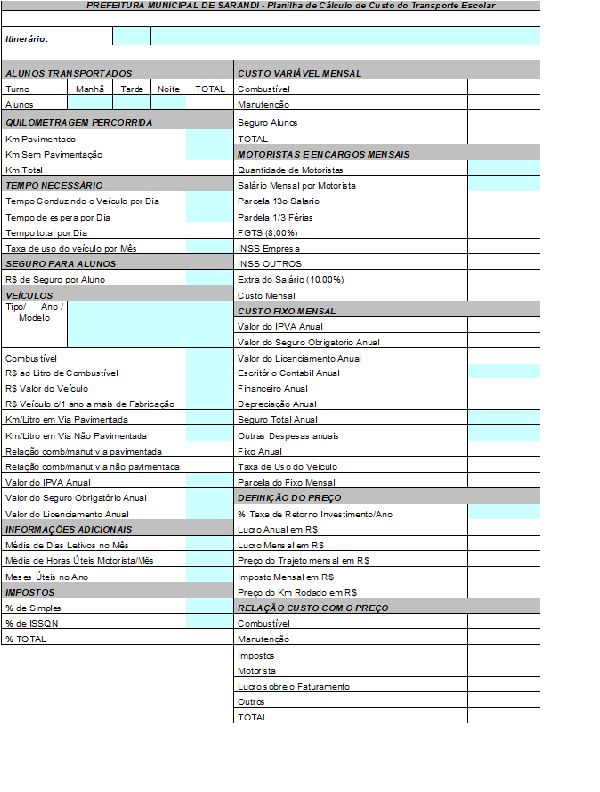 PROCESSO LICITATÓRIO Nº 05/2018TOMADA DE PREÇOS Nº 001/2018PROPOSTA FINANCEIRAEMPRESA:								CNPJ:				Contato:Endereço:				Fone:E-mail:Nossa proposta vigorará pelo mínimo de 60 (sessenta) dias corridos, contados da data-limite prevista para entrega das propostas, conforme art. 64, § 3º, da Lei nº 8.666/93 e art. 6º da Lei nº 10.520, de 17-07-2002.Prazo de entrega: Garantia:Local e Data:__________________________________ Carimbo e assinatura do Representante Legal01Linha 1 (Cescon) – Transporte ida e volta para 20 alunos do turno da manhã, que deverá realizar o seguinte itinerário: inicia no São José Sobradinho, São Cristóvão Sobradinho, seguindo até Barra do Cescon, volta pela BR 386, passando pela Linha Cescon, seguindo pelo  Passo da Guavirova, transportando alunos para as escolas: E. E. E. F. Pe. Manoel Gonzales do Barreirinho, E.E.E.M. Dr. Aldo Conte e APAE. No turno da tarde transporte ida e volta para 14   alunos que deverá realizar o seguinte itinerário: inicia na Barra do Cescon, passando pela Linha Cescon, Pedreira, BR 386 e Passo da Guavirova, transportando alunos para a Escola E.E.E.F. Pe. Manoel Gonzales, totalizando 127 km por dia, sendo 66 Km pavimentados e 61 Km sem pavimentação.Valor base do Km rodado, conforme planilha elaborada pelo município: R$ 2,81 (dois reais  e oitenta e um centavos).02Linha 2 (Barra do Sobradinho/ Pinhalzinho/ Coxo) – Transporte ida e volta para 20 alunos do turno da manhã, que deverá realizar o seguinte itinerário: inicia pelas localidades da Linha São Cristóvão Sobradinho passando pela Barra do Sobradinho, São José Sobradinho, Pinhalzinho, linha Coxo, transportando alunos até ponto de ônibus na sede do distrito e para a  E.E.E.F. Pe. Manoel Gonzales do Barreirinho. No turno da tarde, transporte ida e volta para 15 alunos que deverá realizar o seguinte itinerário: inicia nas localidades de Linha São José Sobradinho, Barra do Sobradinho, Pinhalzinho, linha Coxo e na sede do distrito,  transportando alunos até a E.E.E.F. Pe. Manoel Gonzales do Barreirinho. Totalizando 71,60 km por dia, sendo 19 Km pavimentados e 52,6 Km sem pavimentação.Valor base do Km rodado, conforme planilha elaborada pelo município: R$ 4,09 (quatro reias e nove centavos)03Linha 3 (Águas do Angico, Baios Baixo/ Jacutinga/ Urbano Noturno) – Transporte ida e volta para 25 alunos, do turno da manhã, que deverá realizar o seguinte itinerário: inicia na localidade da Linha Águas do Angico, São Paulo, São Miguel, Linha Baios Baixo (ponte), RS 404, e Linha Jacutinga, transportando alunos para as escolas:  E.M.E.F. Milton Alves de Souza, E.M.E.F. Vó Ana Prestes, E.M.E.I.  Balão Mágico, E.E.E.F. Dr João Carlos Machados, APAE, E.E.E.F. Dom José Coutinho, E.E.E.M. Dr. Aldo Conte, E.E.E.F. Pe. Luís Vigna. No turno da tarde, transporte ida e volta para 30 alunos que deverá realizar o seguinte itinerário: inicia na RS 404, Oficina do Élvio, Linha Jacutinga, transportando alunos para as escolas: E.M.E.F. Milton Alves de Souza, E.M.E.F. Vó Ana Prestes, E.E.E.F. Dr. João Carlos Machado E.E.F. Dom José Coutinho e E. E.E.M Dr. Aldo Conte. No turno da Noite transporte ida volta para 30 alunos, que deverá realizar o seguinte itinerário: inicia na RS 404, linha Jacutinga, Colina Verde, Farmácia Baptista, E.M.E.F. Milton Alves de Souza, Parada da RS 404, Mercado Scramin, transportando alunos para as escolas: E.E.E.F.Dr. João Carlos Machado e E.E.E.M. Dr. Aldo Conte. Totalizando 76,80 km por dia, sendo 45 Km pavimentados e 31,80 Km sem pavimentação.Valor base do Km rodado, conforme planilha elaborada pelo município: R$ 4,29 (quatro reias e vinte e nove centavos)04Linha 4 (Coanol e Estancado) Transporte ida e volta para 40 e alunos do turno da manhã, que deverá realizar o seguinte itinerário: inicia pelo Distrito Novo Sarandi (Coanol) passando pela granja do Ernani Henkes, pela UPL, Linha Estancado Alto e Estancado Baixo, transportando alunos para as escolas: E.M.E.F. Maria Fortunata Armanini, E.M.E.F.Vó Ana Prestes , E.M.E.F. Milton Alves de Souza, E.M.E.I. Balão Mágico, E.E.E.F.Dr. João Carlos Machado, E.E.E.F.Dom José Coutinho, E.E.E.M. Dr. Aldo Conte, E.E.E.F. Pe. Luiz Vigna. Totalizando 57 Km por dia, sendo 9 km pavimentados e 48 km sem pavimentação.Valor base do km rodado, conforme planilha elaborada pelo município: RS 4,16 (quatro reais e dezesseis centavos)05Linha 5 (Linha Acampamento /Beira Campo e Urbano Noturno) Transporte ida e volta para 40 alunos do turno da manhã que deverá realizar o seguinte itinerário: inicia na Linha Acampamento passando pelo Beira Campo, Bairro Papagaio, recolhendo alunos na BR 386, transportando alunos para as escolas: E.M.E.I Balão Mágico, seguindo pela Rua Duque de Caxias, Rua João Tesser, paralela, transportando alunos para as escolas: E.M.E.F. Pe. Luís Vigna, E.E.E.F. Pe. Luís Vigna, E.E.E.M. Dr. Aldo Conte, E.E. E. F. Dom José Coutinho, E.M.E.F. Milton Alves de Souza. E.M.E.F. Vó Ana Prestes. No turno da tarde transporte ida e volta para 40 alunos que deverá realizar o seguinte itinerário: inicia na Granja do Cescon, passando no Beira Campo, Bairro Papagaio, BR 386, na EM.E.I. Balão Magico, seguindo pela Rua Duque de Caxias, Rua João Tesser, paralela, transportando alunos para as escolas: E.M.E.F. Pe. Luís Vigna, E.E.E.F. Pe. Luís Vigna, E.E.E.F. Dom José Coutinho, E.E.EM. Dr.Aldo Conte. E.E.E.F. Dr.João Carlos Machado.E.EM.E.F. Milton Alves de Souza. E.M.E.F. Ana Prestes. No turno da noite transporte ida e volta para 44 alunos que deverá realizar o seguinte itinerário: inicia no Beira Campo passando pelo Bairro Papagaio, BR 386, Rua Duque de Caxias, Rua João Tesser, com parada no Posto Bio Wall, Vila Santa Gema, Posto Colombo, Praça Farroupilha, transportando alunos para as escolas: E.E.E.M. Dr. Aldo Conte e E.E.E.F. Dr. João Carlos Machado. Totalizando 90,60 Km por dia, sendo 69,40 Km pavimentados e 21,20 Km sem pavimentação.Valor base do Km rodado, conforme planilha elaborada pelo município: R$ 3,84 (três reais e oitenta e quadro centavos) 06Linha 6 (Ati-Açú/Ponte Nova/Beira Campo/Urbano Noturno) – Transporte ida e volta para 23 alunos do turno da manhã, que deverá realizar o seguinte itinerário: inicia na Linha Acampamento, Distrito do Ati-Açu, Ponte Nova, seguindo pela Granja do Piva, pelo Travessão da Cascatinha, até o ponto de ônibus na entrada da Cascatinha, transportando alunos para as escolas: E.M.E.I. Balão Mágico, E.M.E.F. Pe. Luiz Vigna, E.E.E.F. Pe. Luiz Vigna, E.E.E.F. Dom José Coutinho, APAE, E.E.E.M. Dr. Aldo Conte, E.E.E.F. Dr. João Carlos Machado e E.M.E.F. Milton Alves de Souza. No turno da tarde, transporte ida e volta para 13 alunos que deverá realizar o seguinte itinerário: inicia na localidade da Ponte Nova, passando pelo Rio Bonito, seguindo pela BR 386, recolhendo alunos na sede do Distrito de Ati-Açu, transportando alunos para a escola: E. E. E. F. Raimundo Lopes da Cunha. No turno da noite transporte ida e volta para 30 alunos que deverá realizar o seguinte itinerário: inicia no Beira Campo seguindo pela BR 386, Posto Papagaio, Rua Duque de Caxias, Posto Whal, Vila Santa Gema, Av. Expedicionário, Av. Sete de Setembro, transportando alunos para as escolas: E.E.E.M. Dr. Aldo Conte e E.E.E.F. Dr. João Carlos Machado. Totalizando 157,90             km por dia, sendo 64,90 Km pavimentados e 93,00 Km sem pavimentação. Valor base do Km rodado, conforme planilha elaborada pelo município: R$ 2,73 (dois reais e setenta e três centavos)07Linha 7 (Granja Tarumã 02)– Transporte ida e volta para 04 alunos do turno da manhã,  que deverá realizar o seguinte itinerário: inicia na Área 10 até o ponto de ônibus na sede do Distrito Novo Sarandi (Coanol). Reiniciar ainda no turno da manhã, na Granja Tarumã 02, UPL e Granja Falcão, transportando ida e volta 10 alunos até a E.E.E.F. Sepé Tiaraju. Totalizando 88,40 Km por dia, sendo 19,40 Km pavimentados e 69,00 Km sem pavimentação. Valor base do Km rodado, conforme planilha elaborada pelo município: R$ 2,28 (dois reais e vinte e oito centavos)08Linha 8 (Perau Alto) – Transporte ida e volta para 13 alunos do turno da manhã, que deverá realizar o seguinte itinerário: inicia pelas localidades da Linha Zibetti e Perau Alto, transportando alunos para as escolas: E.M.E.I Balão Mágico, E.M.E.I Bem-Te-Vi, E.E.E.F. Dr. João Carlos Machado, E.M.E.F. Milton Alves de Souza, E.E.E.M. Dr. Aldo Conte, E.E.E.F. Dom José Coutinho, E.E.E.F. Pe. Luiz Vigna. No turno da tarde, transporte ida e volta para 14 alunos que deverá realizar o seguinte itinerário: inicia pelas localidades de Linha Mendes Baixo, Linha Estancado Alto, Linha Jacutinga e Morro da Figueira, transportando  alunos para as escolas: E.M.E.F. Milton Alves de Souza, E.M.E.F. Vó Ana Prestes. E.M.E.I. Balão Mágico, E.E.E.F. Dr. João Carlos Machado, E.E.E.M. Dr. Aldo Conte. Totalizando 104 km por dia, sendo 27 Km pavimentada e 77 Km sem pavimentação.Valor base do Km rodado, conforme planilha elaborada pelo município: R$ 2,62 (dois reais e sessenta e dois centavos)09Linha 9 (Sanga do Leão e Urbano) – Transporte ida e volta para 13 alunos do turno da manhã, que deverá realizar o seguinte itinerário: inicia pela Linha Águas do Angico, Granja do Antigo Maccari, seguindo pelo Loteamento Bem Morar, pela linha Sanga do Leão passando pela BR 386, transportando alunos para as seguintes escolas: E.E.E.M. Dr. Aldo Conte, E.E.E.F. Dom José Coutinho, E.E.E.F. Pe. Luís Vigna, E.M.E.F. Milton Alves de Souza e E.M.E.F. Vó Ana Prestes. No turno da tarde transporte ida e volta para 14 alunos,  que deverá realizar o seguinte itinerário: inicia  pelas Ruas Otavio Ribeiro, Rua Bandeirantes, Av. Sete de Setembro, Rua Bortolo De Marco, Av Expedicionário, Rua Duque de Caxias, passando pela Rua Tiradentes, Rua Pietro Cescon, Rua Cosme Favretto, Paralela, BR 386, Av. Expedicionário, Rua Júlio Mailhos, Rua João Tesser, Rua Marcilio Dias, transportando alunos para a escola, E.M.E.I. Balão Mágico. Totalizando 53,30 Km por dia, sendo 27,40 Km pavimentados e 25,90 Km sem pavimentação.Valor base do Km rodado, conforme planilha elaborada pelo município: R$ 3,90 (três reias e noventa centavos)10Linha 10 (Granja Tarumã 01) – Transporte ida e volta para 30 alunos do turno da manhã, que deverá realizar o seguinte itinerário: inicia na Linha Tarumã e segue pelo Mendes Médio, Mendes Baixo, Mendes Alto, Linha Baios, transportando alunos para as escolas: E.M.E.F. Milton Alves de Souza, E.M.E.F. Vó Ana Prestes, E.E.E.F. Dr. João Carlos Machado, APAE e E.E.E.M. Dr. Aldo Conte. Totalizando 96 Km diários, sendo 20 Km pavimentados e 76 Km sem pavimentação.Valor base do km rodado, conforme planilha elaborada pelo Município: R$ 3,00 (três reais)11Linha 11 (Aeroporto e Urbano) – Transporte ida e volta para 18 alunos do turno da manhã que deverá realizar o seguinte itinerário: inicia próximo ao aeroporto, passando pelos Pinheirinhos, Pesque e Pague Arco-Íres, seguindo pela Rua Laurindo Gaciolli, RS 404, transportando alunos para as escolas: E.M.E.F. Milton Alves de Souza, E.M.E.I Balão Mágico, E.E.E.F. Dr João Carlos Machado, E.E.E.M. Dr. Aldo Conte, E.E.E.F. Dom José Coutinho, E.E.E.F. Pe. Luiz Vigna. No turno da tarde transporte ida e volta para 24 alunos que deverá realizar o seguinte itinerário: inicia no Grêmio Aquático Sarandi, seguindo pela Rua Laurindo Graciolli, RS 404, Rua Duque de Caxias, Rua João Tesser, Paralela, Bairro Universitário, Rua Francisco Badin, Rua Isidoro Bertochi Passando pela Igreja São Peregrino transportando alunos para as escolas: E.M.E.I. Balão Mágico e E.E.E.F. Dr. João Carlos Machado. Totalizando 83 Km diários, sendo 34 Km pavimentados e 49 Km sem pavimentação.Valor base do Km rodado, conforme planilha elaborada pelo município: R$ 3,87 (três reais e oitenta e sete centavos)12Linha 12 (Interno) – Transporte ida e volta para 14 alunos do turno da manhã, que deverá realizar o seguinte itinerário: inicia na Granja Tarumã 03, entrada principal do Distrito Novo Sarandi (Coanol), Granja Tarumã 03 e Área 10, transportando alunos para a E.E.E.F. Sepé Tiaraju. Totalizando 71,30 Km por dia, sendo 09 Km pavimentados e 62,30 Km não pavimentados.Valor base do Km rodado, conforme planilha elaborada pelo município: R$ 2,61 (dois reais e sessenta e um centavos)13Linha 13 (Carazinho – ULBRA) –Transporte ida e volta para 44 alunos do turno noturno, que deverá realizar o seguinte itinerário: inicia no Bairro Santa Catarina, Benim Materiais de construção passando pela Praça Farroupilha, mercado Lazzarotto, Trevo da Cotrisal, Posto Papagaio, Posto Grossi, até ULBRA – Carazinho. A devolução deverá iniciar na ULBRA – Carazinho, passando pelo Posto Grossi, Posto Papagaio, pela Mecânica Simon, Posto Colombo, Praça Farroupilha, Mercado Lazzarotto, Trevo Cotrisal, Trevo Vicentinos, Vila Santa Catarina, Esquina das Avenidas, Benim (materias de construção), Posto Ipiranga e Dakota. Este veículo deverá ter ar condicionado.Totalizando 113 Km por dia, pavimentados.Valor base do Km rodado, conforme planilha elaborada pelo município: R$ 3,11 (três reias e onze centavos)a) – “Índice de Liquidez Geral”, aplicando a seguinte fórmula:                AC + RLPILG =  -------------------                             resultado ILG > ou = 0,7 (zero vírgula sete)                 PC + PNConde: ILG = Índice de Liquidez Geral;Ativo Circulante = ACPassivo Não Circulante = PNCRealizável a Longo Prazo = RLPPassivo Circulante = PCObs: Será considerada inabilitada a empresa cujo “índice de liquidez geral” for inferior a 0,7 (zero vírgula sete).a) – “Índice de Solvência Geral”, aplicando a seguinte fórmula:                      ATISG =  -------------------                             resultado ISG > ou = 0,7 (zero vírgula sete)                 PC + ELPonde: ISG = Índice de Solvência Geral;Ativo Total = ATPassivo Circulante = PCExigível a Longo Prazo = ELPObs: Será considerada inabilitada a empresa cujo “índice de solvência geral” for inferior a 0,7 (zero vírgula sete).a) – “Índice de Liquidez Corrente”, aplicando a seguinte fórmula:                      ACILC =  -------------------                             resultado ILC > ou = 0,7 (zero vírgula sete)                      PConde: ILC = Índice de Liquidez Corrente;Ativo Circulante = ACPassivo Circulante = PCObs: Será considerada inabilitada a empresa cujo “índice de liquidez corrente” for inferior a 0,7 (zero vírgula sete).ItemQuant. TotalDESCRIÇÃO DO OBJETOPreço UnitárioR$Preço TotalR$127Km/dLinha 1 (Cescon) – Transporte ida e volta para 20 alunos do turno da manhã, que deverá realizar o seguinte itinerário: inicia no São José Sobradinho, São Cristóvão Sobradinho, seguindo até Barra do Cescon, volta pela BR 386, passando pela Linha Cescon, seguindo pelo  Passo da Guavirova, transportando alunos para as escolas: E. E. E. F. Pe. Manoel Gonzales do Barreirinho, E.E.E.M. Dr. Aldo Conte e APAE. No turno da tarde transporte ida e volta para 14   alunos que deverá realizar o seguinte itinerário: inicia na Barra do Cescon, passando pela Linha Cescon, Pedreira, BR 386 e Passo da Guavirova, transportando alunos para a Escola E.E.E.F. Pe. Manoel Gonzales, totalizando 127 km por dia, sendo 66 Km pavimentados e 61 Km sem pavimentação.71,6Km/dLinha 2 (Barra do Sobradinho/ Pinhalzinho/ Coxo) – Transporte ida e volta para 20 alunos do turno da manhã, que deverá realizar o seguinte itinerário: inicia pelas localidades da Linha São Cristóvão Sobradinho passando pela Barra do Sobradinho, São José Sobradinho, Pinhalzinho, linha Coxo, transportando alunos até ponto de ônibus na sede do distrito e para a  E.E.E.F. Pe. Manoel Gonzales do Barreirinho. No turno da tarde, transporte ida e volta para 15 alunos que deverá realizar o seguinte itinerário: inicia nas localidades de Linha São José Sobradinho, Barra do Sobradinho, Pinhalzinho, linha Coxo e na sede do distrito,  transportando alunos até a E.E.E.F. Pe. Manoel Gonzales do Barreirinho. Totalizando 71,60 km por dia, sendo 19 Km pavimentados e 52,6 Km sem pavimentação.76,80Km/dLinha 3 (Águas do Angico, Baios Baixo/ Jacutinga/ Urbano Noturno) – Transporte ida e volta para 25 alunos, do turno da manhã, que deverá realizar o seguinte itinerário: inicia na localidade da Linha Águas do Angico, São Paulo, São Miguel, Linha Baios Baixo (ponte), RS 404, e Linha Jacutinga, transportando alunos para as escolas:  E.M.E.F. Milton Alves de Souza, E.M.E.F. Vó Ana Prestes, E.M.E.I.  Balão Mágico, E.E.E.F. Dr João Carlos Machados, APAE, E.E.E.F. Dom José Coutinho, E.E.E.M. Dr. Aldo Conte, E.E.E.F. Pe. Luís Vigna. No turno da tarde, transporte ida e volta para 30 alunos que deverá realizar o seguinte itinerário: inicia na RS 404, Oficina do Élvio, Linha Jacutinga, transportando alunos para as escolas: E.M.E.F. Milton Alves de Souza, E.M.E.F. Vó Ana Prestes, E.E.E.F. Dr. João Carlos Machado,.E.E.F. Dom José Coutinho e E. E.E.M Dr. Aldo Conte. No turno da Noite transporte ida volta para 30 alunos, que deverá realizar o seguinte itinerário: inicia na RS 404, linha Jacutinga, Colina Verde, Farmácia Baptista, E.M.E.F. Milton Alves de Souza, Parada da RS 404, Mercado Scramin, transportando alunos para as escolas: E.E.E.F.Dr. João Carlos Machado e E.E.E.M. Dr. Aldo Conte. Totalizando 76,80 km por dia, sendo 45 Km pavimentados e 31,80 Km sem pavimentação.57Km/dLinha 4 (Coanol e Estancado) Transporte ida e volta para 40 e alunos do turno da manhã, que deverá realizar o seguinte itinerário: inicia pelo Distrito Novo Sarandi (Coanol) passando pela granja do Ernani Henkes, pela UPL, Linha Estancado Alto e Estancado Baixo, transportando alunos para as escolas: E.M.E.F. Maria Fortunata Armanini, E.M.E.F.Vó Ana Prestes , E.M.E.F. Milton Alves de Souza, E.M.E.I. Balão Mágico, E.E.E.F.Dr. João Carlos Machado, E.E.E.F.Dom José Coutinho, E.E.E.M. Dr. Aldo Conte, E.E.E.F. Pe. Luiz Vigna. Totalizando 57 Km por dia, sendo 9 km pavimentados e 48 km sem pavimentação.90,60Km/dLinha 5 (Linha Acampamento /Beira Campo e Urbano Noturno) Transporte ida e volta para 40 alunos do turno da manhã que deverá realizar o seguinte itinerário: inicia na Linha Acampamento passando pelo Beira Campo, Bairro Papagaio, recolhendo alunos na BR 386, transportando alunos para as escolas: E.M.E.I Balão Mágico, seguindo pela Rua Duque de Caxias, Rua João Tesser, paralela, transportando alunos para as escolas: E.M.E.F. Pe. Luís Vigna, E.E.E.F. Pe. Luís Vigna, E.E.E.M. Dr. Aldo Conte, E.E. E. F. Dom José Coutinho, E.M.E.F. Milton Alves de Souza. E.M.E.F. Vó Ana Prestes. No turno da tarde transporte ida e volta para 40 alunos que deverá realizar o seguinte itinerário: inicia na Granja do Cescon, passando no Beira Campo, Bairro Papagaio, BR 386, na EM.E.I. Balão Magico, seguindo pela Rua Duque de Caxias, Rua João Tesser, paralela, transportando alunos para as escolas: E.M.E.F. Pe. Luís Vigna, E.E.E.F. Pe. Luís Vigna, E.E.E.F. Dom José Coutinho, E.E.EM. Dr.Aldo Conte. E.E.E.F. Dr.João Carlos Machado, E.EM.E.F. Milton Alves de Souza. E.M.E.F. Ana Prestes. No turno da noite transporte ida e volta para 44 alunos que deverá realizar o seguinte itinerário: inicia no Beira Campo passando pelo Bairro Papagaio, BR 386, Rua Duque de Caxias, Rua João Tesser, com parada no Posto Bio Wall, Vila Santa Gema, Posto Colombo, Praça Farroupilha, transportando alunos para as escolas: E.E.E.M. Dr. Aldo Conte e E.E.E.F. Dr. João Carlos Machado. Totalizando 90,60 Km por dia, sendo 69,40 Km pavimentados e 21,20 Km sem pavimentação.157,90Km/dLinha 6 (Ati-Açú/Ponte Nova/Beira Campo/Urbano Noturno) – Transporte ida e volta para 23 alunos do turno da manhã, que deverá realizar o seguinte itinerário: inicia na Linha Acampamento, Distrito do Ati-Açu, Ponte Nova, seguindo pela Granja do Piva, pelo Travessão da Cascatinha, até o ponto de ônibus na entrada da Cascatinha, transportando alunos para as escolas: E.M.E.I. Balão Mágico, E.M.E.F. Pe. Luiz Vigna, E.E.E.F. Pe. Luiz Vigna, E.E.E.F. Dom José Coutinho, APAE, E.E.E.M. Dr. Aldo Conte, E.E.E.F. Dr. João Carlos Machado e E.M.E.F. Milton Alves de Souza. No turno da tarde, transporte ida e volta para 13 alunos que deverá realizar o seguinte itinerário: inicia na localidade da Ponte Nova, passando pelo Rio Bonito, seguindo pela BR 386, recolhendo alunos na sede do Distrito de Ati-Açu, transportando alunos para a escola: E. E. E. F. Raimundo Lopes da Cunha. No turno da noite transporte ida e volta para 30 alunos que deverá realizar o seguinte itinerário: inicia no Beira Campo seguindo pela BR 386, Posto Papagaio, Rua Duque de Caxias, Posto Whal, Vila Santa Gema, Av. Expedicionário, Av. Sete de Setembro, transportando alunos para as escolas: E.E.E.M. Dr. Aldo Conte e E.E.E.F. Dr. João Carlos Machado. Totalizando 157,90             km por dia, sendo 64,90 Km pavimentados e 93,00 Km sem pavimentação.88,40Km/dLinha 7 (Granja Tarumã 02)– Transporte ida e volta para 04 alunos do turno da manhã,  que deverá realizar o seguinte itinerário: inicia na Área 10 até o ponto de ônibus na sede do Distrito Novo Sarandi (Coanol). Reiniciar ainda no turno da manhã, na Granja Tarumã 02, UPL e Granja Falcão, transportando ida e volta 10 alunos até a E.E.E.F. Sepé Tiaraju. Totalizando 88,40 Km por dia, sendo 19,40 Km pavimentados e 69,00 Km sem pavimentação. 104Km/dLinha 8 (Perau Alto) – Transporte ida e volta para 13 alunos do turno da manhã, que deverá realizar o seguinte itinerário: inicia pelas localidades da Linha Zibetti e Perau Alto, transportando alunos para as escolas: E.M.E.I Balão Mágico, E.M.E.I Bem-Te-Vi, E.E.E.F. Dr. João Carlos Machado, E.M.E.F. Milton Alves de Souza, E.E.E.M. Dr. Aldo Conte, E.E.E.F. Dom José Coutinho, E.E.E.F. Pe. Luiz Vigna. No turno da tarde, transporte ida e volta para 14 alunos que deverá realizar o seguinte itinerário: inicia pelas localidades de Linha Mendes Baixo, Linha Estancado Alto, Linha Jacutinga e Morro da Figueira, transportando  alunos para as escolas: E.M.E.F. Milton Alves de Souza, E.M.E.F. Vó Ana Prestes. E.M.E.I. Balão Mágico, E.E.E.F. Dr. João Carlos Machado, E.E.E.M. Dr. Aldo Conte. Totalizando 104 km por dia, sendo 27 Km pavimentada e 77 Km sem pavimentação.53,3Km/dLinha 9 (Sanga do Leão e Urbano) – Transporte ida e volta para 13 alunos do turno da manhã, que deverá realizar o seguinte itinerário: inicia pela Linha Águas do Angico, Granja do Antigo Maccari, seguindo pelo Loteamento Bem Morar, pela linha Sanga do Leão passando pela BR 386, transportando alunos para as seguintes escolas: E.E.E.M. Dr. Aldo Conte, E.E.E.F. Dom José Coutinho, E.E.E.F. Pe. Luís Vigna, E.M.E.F. Milton Alves de Souza e E.M.E.F. Vó Ana Prestes. No turno da tarde transporte ida e volta para 14 alunos,  que deverá realizar o seguinte itinerário: inicia  pelas Ruas Otavio Ribeiro, Rua Bandeirantes, Av. Sete de Setembro, Rua Bortolo De Marco, Av Expedicionário, Rua Duque de Caxias, passando pela Rua Tiradentes, Rua Pietro Cescon, Rua Cosme Favretto, Paralela, BR 386, Av. Expedicionário, Rua Júlio Mailhos, Rua João Tesser, Rua Marcilio Dias, transportando alunos para a escola, E.M.E.I. Balão Mágico. Totalizando 53,30 Km por dia, sendo 27,40 Km pavimentados e 25,90 Km sem pavimentação.96Km/dLinha 10 (Granja Tarumã 01) – Transporte ida e volta para 30 alunos do turno da manhã, que deverá realizar o seguinte itinerário: inicia na Linha Tarumã e segue pelo Mendes Médio, Mendes Baixo, Mendes Alto, Linha Baios, transportando alunos para as escolas: E.M.E.F. Milton Alves de Souza, E.M.E.F. Vó Ana Prestes, E.E.E.F. Dr. João Carlos Machado, APAE e E.E.E.M. Dr. Aldo Conte. Totalizando 96 Km diários, sendo 20 Km pavimentados e 76 Km sem pavimentação.83Km/dLinha 11 (Aeroporto e Urbano) – Transporte ida e volta para 18 alunos do turno da manhã que deverá realizar o seguinte itinerário: inicia próximo ao aeroporto, passando pelos Pinheirinhos, Pesque e Pague Arco-Íres, seguindo pela Rua Laurindo Gaciolli, RS 404, transportando alunos para as escolas: E.M.E.F. Milton Alves de Souza, E.M.E.I Balão Mágico, E.E.E.F. Dr João Carlos Machado, E.E.E.M. Dr. Aldo Conte, E.E.E.F. Dom José Coutinho, E.E.E.F. Pe. Luiz Vigna. No turno da tarde transporte ida e volta para 24 alunos que deverá realizar o seguinte itinerário: inicia no Grêmio Aquático Sarandi, seguindo pela Rua Laurindo Graciolli, RS 404, Rua Duque de Caxias, Rua João Tesser, Paralela, Bairro Universitário, Rua Francisco Badin, Rua Isidoro Bertochi Passando pela Igreja São Peregrino transportando alunos para as escolas: E.M.E.I. Balão Mágico e E.E.E.F. Dr. João Carlos Machado. Totalizando 83 Km diários, sendo 34 Km pavimentados e 49 Km sem pavimentação.71,30Km/dLinha 12 (Interno) – Transporte ida e volta para 14 alunos do turno da manhã, que deverá realizar o seguinte itinerário: inicia na Granja Tarumã 03, entrada principal do Distrito Novo Sarandi (Coanol), Granja Tarumã 03 e Área 10, transportando alunos para a E.E.E.F. Sepé Tiaraju. Totalizando 71,30 Km por dia, sendo 09 Km pavimentados e 62,30 Km não pavimentados.113Km/dLinha 13 (Carazinho – ULBRA) –Transporte ida e volta para 44 alunos do turno noturno, que deverá realizar o seguinte itinerário: inicia no Bairro Santa Catarina, Benim Materiais de construção passando pela Praça Farroupilha, mercado Lazzarotto, Trevo da Cotrisal, Posto Papagaio, Posto Grossi, até ULBRA – Carazinho. A devolução deverá iniciar na ULBRA – Carazinho, passando pelo Posto Grossi, Posto Papagaio, pela Mecânica Simon, Posto Colombo, Praça Farroupilha, Mercado Lazzarotto, Trevo Cotrisal, Trevo Vicentinos, Vila Santa Catarina, Esquina das Avenidas, Benim (materias de construção), Posto Ipiranga e Dakota. Este veículo deverá ter ar condicionado. Totalizando 113 Km por dia, pavimentados.